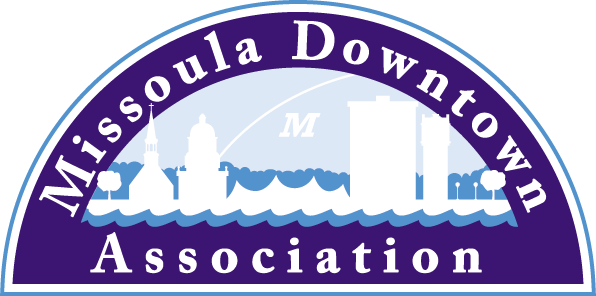 PresidentHeidi StarrettMissoula IndependentVice President: AdvocacyAimee McQuilkinBetty’s DivineVice President: Marketing & EventsMario SchulzkeUniversity of MontanaVice President: Master PlanMatt EllisMissoula Osprey/Uptown DinerVice President: MembershipJulie TomasikAAA Mountain WestTreasurerRick EneasMontana CDCPast PresidentJohn HornerFirst Interstate BankTrent BakerDatsopoulos, MacDonald & LindLarry BrehmBrehm ArchitectureAnders BrookerThe Runner’s EdgeLynda BrownBrown HR ConsultingEllen BuchananMissoula Redevelopment AgencyDan CederbergCederberg Law Offices, P.C.Emily CostelloTreasure State BankAnne GuestMissoula Parking CommissionKim Klages-JohnsMSO HubDiane LanningProvidence St. Patrick HospitalScott MacIntyreBadlander Complex/Access ATMBrooke RedpathMETTLE Strategic Marketing SolutionsChad StricklandLiquid Planet DowntownEx-Officio RepresentativesShane Stack
Montana Dept. of TransportationCorey AldridgeMountain Line218 East Main St., Suite CMissoula, MT  59802Phone: 406-543-4238www.missouladowntown.cominfo@missouladowntown.comlocal/state
December 2, 2015Downtown Missoula Parade of Lights Saturday, December 5
Santa’s Arrival at 1 pm at the Florence BuildingThe 13th Annual Parade of Lights will take place this Saturday, December 5, 2015 in Downtown Missoula. Santa will arrive in Downtown at 1 pm at the Historic Florence Building (111 N. Higgins) and will be available for photos and wish lists throughout the afternoon. Produced by the Missoula Downtown Association and sponsored by Liquid Planet and Datsopoulos, McDonald and Lind and 16 additional businesses, the Parade of Lights will commence at 6 pm and travel from the Hip Strip north on Higgins to the Red XXXXs. The Lighting of the Downtown Tree will happen immediately thereafter. The Parade of Lights draws thousands of folks to Downtown Missoula each year for the official kickoff of the holiday season. There are five award categories and parade entrants will be judged on overall appearance and impression, originality and creativity, use of lights, and enthusiasm. Award categories include Civic/Non-Profit, Commercial, Religious, High School/Collegiate, and K-8. Category winners receive an engraved plaque and will be promoted through the MDA newsletter and local media. More than 20 Downtown destinations will host free or small fee ($1-$10) activities for children and their families to enjoy. Activities include: Hip Holiday Market	10 am-5 pm	Lowell SchoolStory Time	11 am	Missoula Public LibraryBeaded Snowflake Making	12-3 pm	Bathing Beauties BeadsChristmas Card Making	12-3 pm	ZACCPopcorn Garland Making	12-3 pm	KornUtopiaSnowman Craft	12:30-2 pm	Children’s Museum MissoulaHorse Drawn Rides	1-5 pm	East Pine StreetFamily Yoga	12-2:40 pm	Hot House YogaHoliday Braids, Bows & Buns for Kids	12-3 pm	Boom Swagger SalonLetters to Santa	1-3 pm	Noteworthy Paper & PressDrop-in Holiday Workshop	1-3 pm	Missoula Art MuseumDrop In Crafts	1-4 pm	Missoula Public LibraryDIY Ornament Making	1-5 pm	UpcycledCookie Decorating	1-5 pm	Bernice’s BakeryS’more Making & Carousel Rides	1-5 pm	Carousel for MissoulaClassic Holiday Films	1-5 pm	Roxy TheaterSanta Cookie Plate Making with the ZACC	2-4 pm	Black Coffee RoastingChromatography & Neuron Making	2-5 pm	SpectrUM Science CenterString Ornaments	2-5 pm	La Stella BluFortune Telling & Palm Reading	3-5 pm	Betty’s DivineCupcake Decorating	3-5 pm	Taste Buds KitchenGames, Face Painting, Card Making	4-6 pm	Community of Saint ColumbaThe bonfire will be lit at 5 pm by Boy Scout Troop #1910, the Christian Life Center Choir will serenade the crowd, and there will be free coffee, cocoa, and cookies for all. Additionally, Downtown shoppers can get holiday gifts wrapped for free at the MSO Hub (140 N. Higgins).For more information on the day’s activities, visit missouladowntown.com or call 406-543-4238.Downtown Missoula: Connecting Our Community!